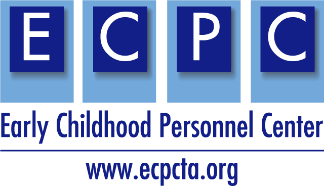 Evidence-Based Education and Training Practices for Adult Learners The Evidence Based Adult Learning Rubric is a tool for higher education faculty and professional development providers to use when planning and implementing pre-service or in-service.  The six evidence-based adult learning practices on the rubric below were derived from a metasynthesis of 15 research reviews of professional development practices and included 550 studies and 50,000 teachers and practitioners (Dunst, Bruder, & Hamby, 2015). Examples of how to use this tool:Develop an assignment/activity and purposefully embed the adult learning practices during development of the material.Review the adult learning practices embedded within an existing training/course and identify strengths and gaps. Updated 5/2021WhoWhat HowInstructor/Trainer/CoachIntroduction:  Explain the practice/topic/concept.Instructor/Trainer/CoachIllustration:  Show practice/topic/concept.LearnerActive and authentic job embedded learning opportunities: Implement the practice/topic/concept in settings in which it will be implemented.Instructor/Trainer/CoachGuidance:  Prompt and guide the implementation of the practice/topic/concept.Performance feedback: Provide reinforcement or corrections.LearnerReflection, understanding and self-monitoring: Practice and discuss with others how the practice/topic/ concept works.Instructor/Trainer/Coach/LearnerDuration, Intensity and Follow-up: Plan for ongoing guidance and reflection for generalization and maintenance of the practice/topic/concept.